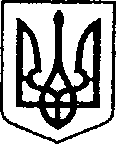 УКРАЇНАЧЕРНІГІВСЬКА ОБЛАСТЬН І Ж И Н С Ь К А    М І С Ь К А    Р А Д А10 сесія VIIІ скликанняР І Ш Е Н Н ЯВід 3 червня 2021 р.		          м. Ніжин	                                № 4-10/2021Про внесення змін до підпункту 1.2 пункту 1, підпункту 2.2. пункту 2, підпунктів 3.2.2., 3.3.2., 3.4.4., 3.4.5. пункту 3 рішення Ніжинської міської ради від 04 лютого 2021 року №5-6/2021 «Про визначення проектів-переможців громадського бюджету 2021 року та подальше їх фінансування»У відповідності до ст. ст. 26, 42, 59 Закону  України  «Про місцеве  самоврядування  в Україні», Регламенту Ніжинської міської ради VІІІ скликання, затвердженого  рішенням  Ніжинської міської ради від 27 листопада 2020 року № 3-2/2020, рішення Ніжинської міської ради від 24 квітня 2019 року № 7– 54/2019 «Про затвердження Положення про громадський бюджет (бюджет участі) Ніжинської міської об’єднаної територіальної громади», протоколів №5 від 22.03.2021 року, №6 від 09.04.2021 року, №7 від 14.05.2021 року засідань робочої групи з питань громадського бюджету Ніжинської міської об’єднаної територіальної громади, Ніжинська міська рада вирішила:1.Внести зміни до підпункту 1.2 пункту 1, підпункту 2.2. пункту 2, підпунктів 3.2.2., 3.3.2., 3.4.4., 3.4.5. пункту 3 рішення Ніжинської міської ради від 04 лютого 2021 року №5-6/2021 «Про визначення проектів-переможців громадського бюджету 2021 року та подальше їх фінансування» та викласти їх у наступній редакції:«1.2. «Поточний ремонт частини асфальтного покриття Ніжинської ЗОШ №15 для навчальної їзди, тренувань та перегонів за адресою: вул. Об’їжджа, 123, м.Ніжин, Чернігівської області».2.2. «Поточний ремонт частини асфальтного покриття Ніжинської ЗОШ №15 для навчальної їзди, тренувань та перегонів за адресою: вул. Об’їжджа, 123, м.Ніжин, Чернігівської області» - Управління освіти Ніжинської міської ради.3.2.2. «Поточний ремонт частини асфальтного покриття Ніжинської ЗОШ №15 для навчальної їзди, тренувань та перегонів за адресою: вул. Об’їжджа, 123, м.Ніжин, Чернігівської області» на суму 400 000 грн. (КПВК 0611021, КЕКВ 2240 – 400 000 грн.).«3.3.2. «Історична книга «Ніжинські земські лікарі та їх нащадки, до 155-річчя заснування Ніжинської земської лікарні» на суму 49 500 грн. (КПВК 1014082, КЕКВ 2210 – 49 500 грн.).«3.4.4. «Сектор Спорту» на суму 395 300 грн (КПКВ 1115061, КЕКВ 2240 – 395 300 грн.).3.4.5. «WORKOUT – смуга перешкод» на суму 387 687 грн. (КПКВ 1115061, КЕКВ 2240 – 387 687 грн.)».2. Управлінню освіти Ніжинської міської ради, відділу з питань фізичної культури та спорту Ніжинської міської ради забезпечити виконання проектів-переможців.3. В.о.начальника відділу інформаційно-аналітичної роботи та комунікацій з громадськістю Гук О.О. забезпечити оприлюднення цього рішення протягом п’яти календарних днів після його прийняття.4.Організацію виконання рішення покласти на заступника міського голови з питань діяльності виконавчих органів ради Смагу С.С.5.Контроль  за  виконанням  рішення  покласти  на  постійну комісію міської ради з питань соціально-економічного розвитку, підприємництва, інвестиційної діяльності, бюджету та фінансів (голова комісії Мамедов В.Х.).Міський голова                                                                              Олександр КОДОЛА